NYERTES PÁLYÁZATOK 2018-BANNEMZ-KUL-18-1265   Vízkereszt című  projekt 1 000 000 FtNEMZ-KUL-18-1267   HÚSVÉT című projekt  1 100 000 FtNEMZ-KUL-18-1280   1100 éves görög-magyar kapcsolatok című projekt   1 000 000 Ft  NEMZ-KUL-18-1268   ÉVZÁRÓ című projekt   800 000 Ft  NEMZ-KUL-18-1269   "OXI" 1940.OKTÓBER 28. GYŐZELEM AZ OLASZ FASISZTÁK FELETT című projekt  1 000 000 Ft  NEMZ-TAB-18-0584   Anyanyelvi és közösségépítő tábor című projekt  a 2 500 000 Ft.  Kukumzisz GyörgyMagyarországi Görögök Országos Önkormányzata, elnökTámogató:   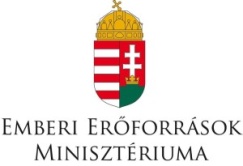 